униципальная нформационнаяазетаТрегубово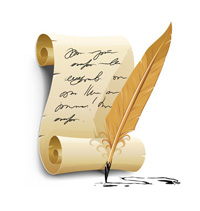 Российская ФедерацияНовгородская  область Чудовский районАдминистрация Трегубовского сельского поселенияП О С Т А Н О В Л Е Н И Еот 20.06.2023 г.  №  84д.ТрегубовоО подготовке проекта Изменений в Правилаземлепользования и застройки Трегубовского сельскогопоселения         Руководствуясь статьей 33 Градостроительного кодекса Российской Федерации, Федеральным законом от 06.10.2003 № 131-ФЗ «Об общих принципах организации местного самоуправления в Российской Федерации», Уставом Трегубовского сельского поселения, решением Думы Чудовского муниципального района № 240 от 25.10.2022 «О передаче осуществления части полномочий органов местного самоуправления Чудовского муниципального района по решению вопроса местного значения», решением Совета депутатов Трегубовского сельского поселения № 104 от 26.01.2023 года «О принятии к реализации и исполнению части полномочий от органов местного самоуправления Чудовского муниципального района по решению вопроса местного значения, предусмотренного пунктом 20 части 1 статьи 14 Федерального закона от 6 октября 2003 года № 131-ФЗ «Об общих принципах организации местного самоуправления в Российской Федерации», в целях создания условий для привлечения инвестиций, актуализации сведений, содержащихся в правилах землепользования и застройки Трегубовского сельского поселения, с учетом поступивших предложенийПОСТАНОВЛЯЮ:1. Комиссии по землепользованию и застройке Трегубовского сельского поселения (далее – Комиссия) приступить к подготовке проекта внесения изменений в правила землепользования и застройки Трегубовского сельского поселения в части реализации поступивших предложений.2. Выполнить градостроительное зонирование в один этап применительно к частям территории поселения.3. Установить следующий порядок и срок проведения работ:в срок до 3 октября 2023 г. завершить подготовку проекта внесения изменений в правила землепользования и застройки сельского поселения, с учетом установления территории, в границах которых предусматривается осуществление деятельности по комплексному и устойчивому развитию территории.4. Администрации Трегубовского сельского поселения:не позднее 8 октября 2023 г. выполнить проверку подготовленного проекта внесения изменений в правила землепользования и застройки на соответствие части 9 статьи 31 Градостроительного кодекса Российской Федерации с составлением заключения и направить проект внесения изменений в правила землепользования и застройки главе поселения в целях принятия решения о проведении публичных слушаний или в случае обнаружения его несоответствия требованиям и документам, указанным в части 9 статьи 31 Градостроительного кодекса Российской Федерации, в Комиссию на доработку.5. Комиссии:обеспечить опубликование сообщения о принятии решения по подготовке проекта внесения изменений в правила землепользования и застройки в порядке, установленном для официального опубликования муниципальных правовых актов, иной официальной информации, и размещение указанного сообщения на официальном сайте администрации Трегубовского сельского поселения в сети "Интернет";организовать прием предложений от граждан, постоянно проживающих на территории, в отношении которой подготовлен данный проект, правообладателей, находящихся в границах этой территории земельных участков и (или) расположенных на них объектов капитального строительства, а также правообладателей помещений, являющихся частью указанных объектов капитального строительства.6. Опубликовать (обнародовать) настоящее постановление в порядке, установленном для официального опубликования (обнародования) муниципальных правовых актов.7. Настоящее постановление вступает в силу с момента его подписания.8. Контроль за исполнением постановления оставляю за собой.Зам. Главы АдминистрацииТрегубовского сельского поселения	Т.Г. Андреева_____________________________Главный редактор: Алексеев Сергей Борисович                                                 Бюллетень выходит по пятницамУчредитель: Совет депутатов Трегубовского  сельского поселения                Подписан в печать:           20.06.2023г.    в      14.00Издатель: Администрация Трегубовского  сельского поселения                                               Тираж: 8 экземпляровАдрес учредителя (издателя): Новгородская область, Чудовский                                             Телефон: (881665) 43-292район, д. Трегубово, ул. Школьная, д.1, помещение 32